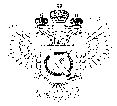 «Федеральная кадастровая палата Федеральной службы государственной регистрации, кадастра и картографии» по Ханты-Мансийскому автономному округу – Югре(Филиал ФГБУ «ФКП Росреестра»по Ханты-Мансийскому автономному округу – Югре)г. Ханты-Мансийск,	   									       Ведущий инженер ул. Мира, 27					                          		     отдела контроля и анализа деятельности    									                                                     Кургак Н.В.						                                                                                    8(3467) 960-444 доб.2010 
                                                                                                                                                                                            e-mail: Press@86.kadastr.ru
Пресс-релиз01.04.2018Изменение телефонных номеровФилиал Федерального государственного бюджетного учреждения «Федеральная кадастровая палата Федеральной службы государственной регистрации, кадастра и картографии» по Ханты-Мансийскому автономному округу – Югре просит обратить внимание жителей округа на смену контактных номеров Филиала ФГБУ «ФКП Росреестра» по Ханты-Мансийскому автономному округу – Югре, расположенном по адресу г.Ханты-Мансийск, ул.Мира, д.27.С 1 апреля 2018 года произошла замена номеров телефонов, связь будет осуществляться по следующим номерам: г. Ханты-Мансийск 8 (3467) 960-444 (доб.2000), 8 (3467) 960-445 (доб.2000) и 8 (3467) 960-446 (доб.2000).г.Нефтеюганск 8 (3467) 960-446 (доб.4041)г.Нягань 8 (3467) 960-446 (доб.4061)г. Югорск 8 (3467) 960-444 (доб.2000)г.Сургут 8 (3467) 960-444 (доб.4012)г. Нижневартовск 8 (3467) 960-446 (доб.4021)г.Лангепас 8 (34669) 506-70 и 8 (3467) 960-446 (доб.4032)_______________________________________________________________________При использовании материала просим сообщить о дате и месте публикации на адрес электронной почты Press@86.kadastr.ru или по телефону 8(3467) 960-444 доб.2010. Благодарим за сотрудничество
